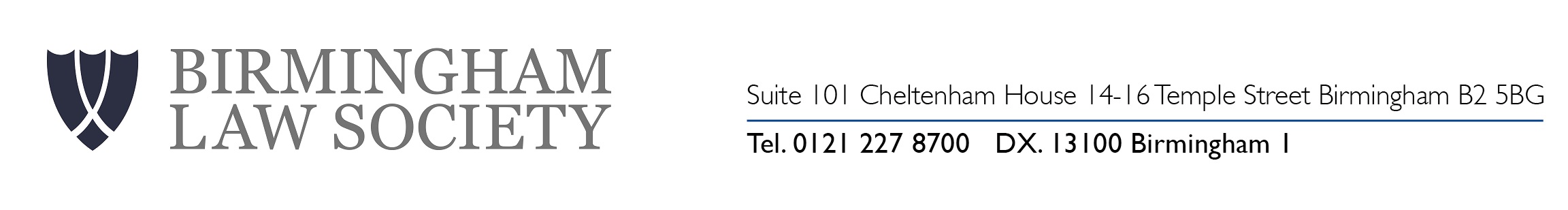 INDIVIDUAL MEMBERSHIP APPLICATIONI wish to become a new individual member of the Birmingham Law Society as:Solicitor Member (£100) – Firm not a corporate memberLegal Executive (£100) – Firm not a corporate memberBarrister (£100 + VAT) – Chambers not a corporate memberForeign Lawyer (£100)In-house Lawyer (£100)Paralegal (£100)	I am updating your records in respect of an existing membership(Please state previous company details to enable us to update our records.)…………………………………………………………………………………………………I agree to be bound by the provisions of the Memorandum and Articles of Association of the Society.The following particulars are fully and correctly stated:		PLEASE PRINT LEGIBLYFirm or employer	………………………………………………………………………………………Full name		………………………………………………………………………………………Title (please circle)	Mr / Mrs / Miss / Ms / Other ……………………………………………………Position	Partner / Sole Practitioner / Associate / Assistant Solicitor / Legal Executive / Barrister / Other ……………………………………………………Full address		………………………………………………………………………………………			………………………………………………………………………………………DX address		………………………………………………………………………………………Tel No			………………………………………………………………………………………E-mail			………………………………………………………………………………………Date of Admission	………………………………………………………………………………………I agree to be added to the Birmingham Law Society e-mailing list.
	I do not wish to be added to the e-mailing list.Signature (unless submitted by e-mail) ……………………………………………… Date ………………………Please tick the areas of specialisation which apply to you.SPECIALISMSPECIALISMAdministrative and public lawInternational lawAdvocacyInternet and e-commerceAgricultureIslamic lawAviationJudicial reviewBankingLasting powers of attorneyBenefits and allowancesLegal aidCharitiesLicensingChildrenLitigation – civil Clinical negligenceLitigation – commercial Commercial propertyLitigation – general Community care – legal aidLitigation – property Company / commercial – small businessLocal governmentCompany and commercialMediaConstructionMedical negligenceConsumerMental healthConsumer – financial servicesPensionsConsumer – goods and servicesPersonal injuryConsumer – utilitiesPlanningContractPoliceConveyancing – residential Private clientCorporatePro bonoCourt of protectionProbateCrime – general Professional negligenceCrime – juvenile Professional regulationData protectionPublic lawDebt and bankruptcyRace and sex discriminationDefamationRating lawDispute resolution – civil mediationReal estateDispute resolution – commercial mediationSports lawEducationTaxation – business ElderlyTaxation – personal EmploymentTechnologyEnergy and natural resourcesTransport, road and railEnvironmentTrustsEU LawWelfare benefitsFamily – generalWills, contentious probateFamily – divorce and separationOtherFamily – legal aidFinancial servicesFraudFunding and costingHealth and safety at workHealthcare law and NHSHousing association lawHousing – landlord and tenantHuman rights and civil libertiesImmigration – general Immigration – asylum Immigration – nationality and citizenshipInformation technologyInsolvency and restructuring – business Insurance lawIntellectual property